Datum: Rijeka, Kolegij: Voditelj: e-mail: lejla.jelovica@uniri.hrKatedra:  	  Studij: Prijediplomski stručni studijNaziv studija:Godina studija: Akademska godina: IZVEDBENI NASTAVNI PLANPodaci o kolegiju (kratak opis kolegija, opće upute, gdje se i u kojem obliku organizira nastava, potreban pribor, upute o pohađanju i pripremi za nastavu, obveze studenata i sl.):Popis obvezne ispitne literature: Popis dopunske literature:Nastavni plan: Popis predavanja (s naslovima i pojašnjenjem):Popis seminara s pojašnjenjem: Popis vježbi s pojašnjenjem: Obveze studenata:Ispit (način polaganja ispita, opis pisanog/usmenog/praktičnog dijela ispita, način bodovanja, kriterij ocjenjivanja):Mogućnost izvođenja nastave na stranom jeziku:Ostale napomene (vezane uz kolegij) važne za studente:SATNICA IZVOĐENJA NASTAVE (za akademsku 2023./2024. godinu)Raspored nastave Popis predavanja, seminara i vježbi:         DatumPredavanja (vrijeme i mjesto)Seminari 
(vrijeme i mjesto)Vježbe 
(vrijeme i mjesto)      Nastavnik26.9.2023.P1(8,15-9,45)  Z6S1  (10,00-11,30)  Z6V1 (11,45-13,15) Z6Lejla Jelovica, mag. educ.27.9.2023.P2(8,15-9,45)  Z6S2  (10,00-11,30)  Z6V2 (11,45-13,15) Z6Lejla Jelovica, mag. educ.28.9.2023.P3(14,00-15,30)  Z6S3  (15,45-17,15)  Z6V3 (17,30-19,00) Z6Lejla Jelovica, mag. educ.29.9.2023.P4 (14,00-15,30)  Z6S4  (15,45-17,15)  Z6V4 (17,30-19,00) Z6Lejla Jelovica, mag. educ.30.10.2023.P5(8,00-9,30)  Z6S5  (9,45-11,15)  Z6V5 (11,30-13,00) Z6Lejla Jelovica, mag. educ.31.10.2023.P6(14,00-15,30)  Z6S6  (15,45-17,15)  Z6V6 (17,30-19,00) Z6Lejla Jelovica, mag. educ.3.11.2023.P7(14,00-16,15)  Z6S7  (16,30-18,45)  Z6V7 (19,00-21,15) Z6Lejla Jelovica, mag. educ.PPREDAVANJA (tema predavanja)Broj sati nastaveMjesto održavanjaP1Sadržaj kolegija i obrazovni ciljevi. Osobitosti mjerenja u medicinskom istraživanju. Prikazivanje statističkih podataka2Predavaonica  Z6P2Mjere centralne vrijednosti. Mjere varijabilnosti rezultata      2Predavaonica  Z6P3Osnovne značajke normalne raspodjele. Populacija i uzorak       2Predavaonica  Z6P4Testiranje razlike aritmetičkih sredina3Predavaonica  Z6P5Korelacija.  Pravac regresije  2Predavaonica  Z6P6Testiranje razlike među proporcijama2Predavaonica  Z6P7HI- kvadrat test 2Predavaonica  Z6Ukupan broj sati predavanja15SSEMINARI (tema seminara)Broj sati nastaveBroj sati nastaveBroj sati nastaveMjesto održavanjaS1Prikazivanje statističkih podataka 222Predavaonica  Z6S2 Mjere centralne vrijednosti. Mjere varijabilnosti rezultata.     222Predavaonica  Z6S3  Osnovne značajke normalne raspodjele.    Populacija i uzorak.                             222Predavaonica  Z6S4  Testiranje razlike aritmetičkih sredina333Predavaonica  Z6S5Korelacija.  Pravac regresije  222Predavaonica  Z6S6 Testiranje razlike među proporcijama 222Predavaonica  Z6S7 HI- kvadrat test222Predavaonica  Z6Ukupan broj sati seminara151515VVJEŽBE (tema vježbe)VJEŽBE (tema vježbe)Broj sati nastaveMjesto održavanjaMjesto održavanjaV1Vrste obilježja, mjerne ljestvice. Grafički prikazi (stupčasti, kružni, linijski i kružni vremenski dijagrami). Grafički prikazi grupiranih podatakaVrste obilježja, mjerne ljestvice. Grafički prikazi (stupčasti, kružni, linijski i kružni vremenski dijagrami). Grafički prikazi grupiranih podataka2Predavaonica  Z6Predavaonica  Z6V2Mjere centralne vrijednosti. Mjere varijabilnosti rezultata                                  Mjere centralne vrijednosti. Mjere varijabilnosti rezultata                                  2Predavaonica  Z6Predavaonica  Z6V3Normalna raspodjela. Primjena z- vrijednosti Normalna raspodjela. Primjena z- vrijednosti 2Predavaonica  Z6Predavaonica  Z6V4Standardna pogreška aritmetičke sredine, granice pouzdanosti Testiranje razlike aritmetičkih sredinaStandardna pogreška aritmetičke sredine, granice pouzdanosti Testiranje razlike aritmetičkih sredina3Predavaonica  Z6Predavaonica  Z6V5 Korelacija.  Pravac regresije  Korelacija.  Pravac regresije  2Predavaonica  Z6Predavaonica  Z6V6Testiranje razlike među proporcijamaTestiranje razlike među proporcijama2Predavaonica  Z6Predavaonica  Z6V7 HI- kvadrat testHI- kvadrat test2Predavaonica  Z6Predavaonica  Z6Ukupan broj sati vježbiUkupan broj sati vježbi15ISPITNI TERMINI (završni ispit)1.20.11.2023.2.22.01.2024.3.06.03.2024.4.08.04.2024.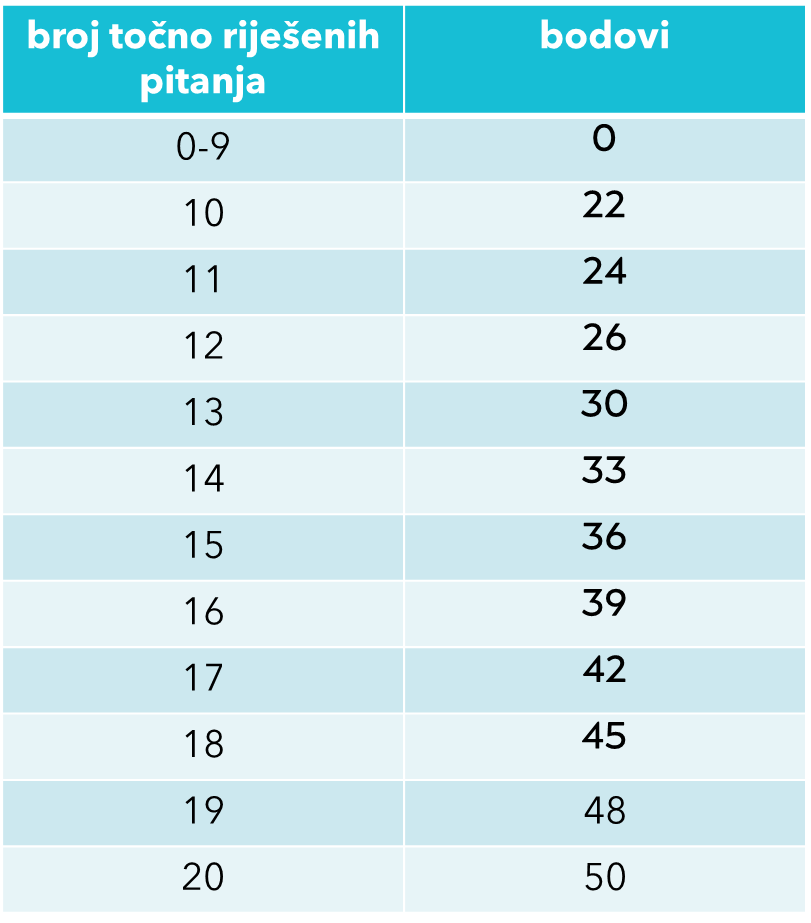 